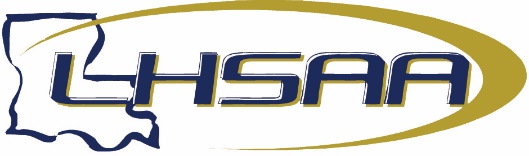 2023-24 ALL-ACADEMIC GIRLS SWIMMING TEAMNameYearSchoolSportClassDivisionGPALucy Naquin2023-24Archbishop ChapelleGSW5AII4.0000Rebecca Schock2023-24Archbishop HannanGSW4AIII4.0000Madeline Leblanc2023-24Ascension EpiscopalGSW2AIV4.0000Anne-Calvert Palmer2023-24Ascension EpiscopalGSW2AIV4.0000Seher TeJani2023-24Ascension EpiscopalGSW2AIV4.0000Cara Wright2023-24Bell CityGSWBIV4.0000Jeri-Kate Zaunbrecher2023-24Bell CityGSWBIV4.0000Kaylee Musgrove2023-24BentonGSW5AI4.0000Alexa Leftwich2023-24BerwickGSW3AIII4.0000Taylor Garsee2023-24C.E. ByrdGSW5AI4.0000Jenna Key2023-24C.E. ByrdGSW5AI4.0000Riley Quinlan2023-24C.E. ByrdGSW5AI4.0000Madelyn Aubrey2023-24Captain ShreveGSW5AI4.0000Isabella Hamilton2023-24Captain ShreveGSW5AI4.0000Alex Jorns2023-24ChalmetteGSW5AI4.0000Crystal Kirby2023-24Denham SpringsGSW5AI4.0000Stella Carmouche2023-24DutchtownGSW5AI4.0000Emily Patten2023-24E.D. WhiteGSW3AIII4.0000Joy Patten2023-24E.D. WhiteGSW3AIII4.0000Zoya Subramanian2023-24Episcopal of AcadianaGSWBIV4.0000Allison Badeaux2023-24FontainebleauGSW5AI4.0000Peyton Tittsworth2023-24FontainebleauGSW5AI4.0000Hannah Nguyen2023-24H.L. BourgeoisGSW5AI4.0000Jillian Michel2023-24HahnvilleGSW5AI4.0000Mallory Benton2023-24HaughtonGSW5AII4.0000Kaely Jackson2023-24HaynesvilleGSW1AIV4.0000Ardyn Jardell2023-24JenningsGSW3AIII4.0000Ainsley Hitchcock2023-24LafayetteGSW5AI4.0000Anabel Saft2023-24LafayetteGSW5AI4.0000Isabela Vasquez2023-24LafayetteGSW5AI4.0000Addison Riddell2023-24LakeshoreGSW4AII4.0000Leah Slaton2023-24LakeshoreGSW4AII4.0000Lina Mills-Zacapa2023-24LeesvilleGSW4AIII4.0000Isabella Romanski2023-24Loyola PrepGSW2AIII4.0000Kailey Bourgeois2023-24LutcherGSW4AII4.0000Emma Poche2023-24LutcherGSW4AII4.0000Anna Roussel2023-24LutcherGSW4AII4.0000Layla Allen2023-24MandevilleGSW5AI4.0000Kayla Harris2023-24NorthshoreGSW5AI4.0000NameYearSchoolSportClassDivisionGPASrija Tamidela2023-24Patrick Taylor - Science/Tech.GSW3AIII4.0000Kiersten Huff2023-24PinevilleGSW5AI4.0000Linzay Taylor2023-24PinevilleGSW5AI4.0000Anna Guidroz2023-24St. Joseph's AcademyGSW5AI4.0000Maddox Saurage2023-24St. Joseph's AcademyGSW5AI4.0000Evelyn Hale2023-24TerrebonneGSW5AII4.0000Elena Gruwell2023-24WalkerGSW5AI4.0000